Reformed Theological Seminary – Washington, D. C.Preaching Lab II – 06PT5175SyllabusGENERAL INFORMATIONDates: 	February 02 to May 11, 2022Time: 	Wednesdays, 1:00pm-3:00pmCredit Hours: 2Instructor: Rev. Joel St. ClairContact Info: joel@mosaicsilverspring.orgOffice Hours: Available on-campus Wednesdays from 12:00pm-1:00pm and by appointment.COURSE OVERVIEWDescription: This course provides opportunities for students to communicate the truth of Scripture through sermons. These lab hours are designed to put the lecture content of previous and concurrent Communications courses into practice with feedback from the instructor and peers. Emphasis will be placed on the sermon writing process as well as delivery of content.Objective: Provide preaching opportunities for the development and maturing of homiletical abilities with an eye toward vocational ministry.Format: Active involvement in preaching, listening, and discussing sermons and the sermon-writing process.Schedule: Preaching/teaching dates will be assigned to students on or before the first day of class. No class on 03/16/22 due to reading week. Important dates for this semester:January 31 — Classes BeginMarch 14-18 — Reading WeekApril 15 – Good Friday/RTS ClosedMay 13 — Last day of classMay 16-20 — Examination PeriodMay 21 – GraduationPrerequisites: PT5100 (Communications I); PT 5125 (Preaching Lab I); PT5150 (Communications II) [may be concurrent].COURSE REQUIREMENTSAttendance: You are expected to attend every class. If you know you cannot make it to a class session, please notify the instructor by email.Class Discussion and Peer-Evaluation (20%): Engagement in lab discussion as well as the completion of a Preaching Evaluation Form for every sermon delivered by classmates. Preaching Sermons (60%): You will prepare and deliver at least two sermons, one from an Old Testament narrative and one from a New Testament epistle. For each sermon the required preparation work should be submitted 12 hours before preaching. Sermons should not exceed 30 minutes in length for this course.OT Sermon Prep Work 	10%Outline of sermon on one typed page and include all works referenced in sermon developmentManuscript of sermon not to exceed 2,500 wordsOT Sermon Delivery 	15%NT Sermon Prep Work	10%Outline of sermon on one typed page and include all works referenced in sermon developmentManuscript of sermon not to exceed 2,500 wordsNT Sermon Delivery	15%Extemporaneous Sermon Delivery 10%Wedding Homily (10%): You will prepare a wedding homily by choosing a text and preparing a full manuscript, not to exceed 1,000 words. Due Wednesday, 03/30/22.Illustration Development (10%): Students will bring sermon illustrations with them on assigned dates. Each illustration will be typed and no longer than one-page in length with the original source, possible themes, and one example of how this illustration could be developed within a sermon.Required Reading: For your particular sermon texts there is an expectation of interaction with the original language(s) and biblical commentaries.RTS Grading Scale: A 	(97-100) 4.00 quality pointsA-  (94-96) 3.66B+ 	(91-93) 3.33B 	(88-90) 3.00B- 	(86-87) 2.66C+ (83-85) 2.33C 	(80-82) 2.00C- 	(78-79) 1.66D+ (75-77) 1.33D 	(72-74) 1.00D- 	(70-71) 0.66F 	(below 70) 0.00I 	(incomplete) 0.00W, WP (withdraw, 0.00 withdraw passing)S 	(satisfactory) 0.00Note: assignments will be graded throughout the course of the semester but students will not receive any grades until the semester is complete.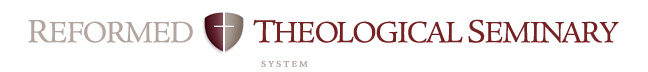 Course Objectives Related to MDiv* Student Learning OutcomesCourse:  	Preaching Lab II – 06PT5175Professor:	Rev. Joel St. ClairCampus:	Washington D.C.	Date:		Feb -May 2022MDiv* Student Learning OutcomesIn order to measure the success of the MDiv curriculum, RTS has defined the following as the intended outcomes of the student learning process. Each course contributes to these overall outcomes. This rubric shows the contribution of this course to the MDiv outcomes. *As the MDiv is the core degree at RTS, the MDiv rubric will be used in this syllabus.  MDiv* Student Learning OutcomesIn order to measure the success of the MDiv curriculum, RTS has defined the following as the intended outcomes of the student learning process. Each course contributes to these overall outcomes. This rubric shows the contribution of this course to the MDiv outcomes. *As the MDiv is the core degree at RTS, the MDiv rubric will be used in this syllabus.  RubricStrongModerateMinimalNoneMini-JustificationArticulation  (oral & written)Broadly understands and articulates knowledge, both oral and written, of essential biblical, theological, historical, and cultural/global information, including details, concepts, and frameworks. Also includes ability to preach and teach the meaning of Scripture to both heart and mind with clarity and enthusiasm.StrongProviding students the preaching opportunities to articulate biblical and theological content with clarityScriptureSignificant knowledge of the original meaning of Scripture.  Also, the concepts for and skill to research further into the original meaning of Scripture and to apply Scripture to a variety of modern circumstances. (Includes appropriate use of original languages and hermeneutics; and integrates theological, historical, and cultural/global perspectives.)StrongOriginal language work is an expected part of this preaching lab; sermons should reflect sound exegetical workReformed TheologySignificant knowledge of Reformed theology and practice, with emphasis on the Westminster Standards.  ModerateInterpreting and communicating Scripture in sermons reflects our theologySanctificationDemonstrates a love for the Triune God that aids the student’s sanctification.ModerateDuring sermon delivery and (especially) evaluative discussionWorldview Burning desire to conform all of life to the Word of God. Includes ability to interact within a denominational context, within the broader worldwide church, and with significant public issues.StrongSermons bring the timeless truth of God’s word into connection with our particular contextsWinsomely ReformedEmbraces a winsomely Reformed ethos. (Includes an appropriate ecumenical spirit with other Christians, especially Evangelicals; a concern to present the Gospel in a God-honoring manner to non-Christians; and a truth-in-love attitude in disagreements.)StrongPreaching that engages all who may hearPastoral MinistryAbility to minister the Word of God to hearts and lives of both churched and unchurched, to include preaching, teaching, leading in worship, leading and shepherding the local congregation, aiding in spiritual maturity, concern for non-Christians.StrongPreaching is the primary purpose of this lab